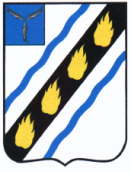 АДМИНИСТРАЦИЯСОВЕТСКОГО МУНИЦИПАЛЬНОГО РАЙОНА 
 САРАТОВСКОЙ ОБЛАСТИП О С Т А Н О В Л Е Н И Еот 14.02.2024 № 91р.п. СтепноеО создании межведомственной комиссии по охране труда на территории Советского муниципального районаВ целях обеспечения на территории Советского муниципального района проведения государственной политики по улучшению условий и охраны труда, реализации статей 210,216 Трудового кодекса Российской Федерации, повышения уровня безопасности труда, снижения производственного травматизма и профессиональной заболеваемости в организациях Советского муниципального района, Уставом Советского муниципального района, администрация Советского муниципального района ПОСТАНОВЛЯЕТ:1. Утвердить положение о межведомственной комиссии по охране труда на территории Советского муниципального района согласно приложению № 1.2. Утвердить состав межведомственной комиссии по охране труда на территории Советского муниципального района согласно приложению № 2.3. Признать утратившими силу постановления администрации Советского муниципального района:- от 10.03.2011 № 140 «О создании межведомственной комиссии по охране труда»;- от 15.02.2022 № 88 «О внесении изменений в постановление администрации Советского муниципального района от 10.03.2011 № 140;- от 06.09.2022 № 470 «О внесении изменений в постановление администрации Советского муниципального района от 10.03.2011 № 140;- от 08.09.2023 № 473 «О внесении изменений в постановление администрации Советского муниципального района от 10.03.2011 № 140.4. Контроль за исполнением настоящего постановления возложить на заместителя главы администрации Советского муниципального района по социальным вопросам.5. Настоящее постановление вступает в силу со дня его официального опубликования в установленном порядке.Глава Советскогомуниципального района                                                                    С.В. ПименовИванова Е.В. 5-37-71Положениео межведомственной комиссии по охране труда на территории Советского муниципального районаI. Общие положенияМежведомственная комиссия по охране труда Советского муниципального района (далее – Комиссия) создается с целью реализации государственной политики в сфере охраны труда, разработки мероприятий по улучшению условий и охраны труда, для координации деятельности предприятий (организаций) независимо от организационно  правовой формы, осуществляющих свою деятельность на территории Советского муниципального района.Комиссия в своей деятельности руководствуется Конституцией Российской Федерации, законами и нормативными актами о труде и охране труда Российской Федерации и Саратовской области, локально – нормативными актами.II. Задачи КомиссииОсновными задачами Комиссии являются:- организация работы по информированию предприятий, организаций и индивидуальных предпринимателей (далее – субъекты) изменений законодательства и нормативных требований в области охраны труда;- осуществление мониторинга за соблюдением законодательства о труде и охране труда;- организация профилактической работы по предупреждению производственного травматизма и профессиональных заболеваний;- информирование, консультирование и оказание методической помощи субъектам по вопросам трудовых отношений и охраны труда;- распространение передового опыта в решении вопросов трудовых отношений и охраны труда путем проведения совещаний, семинаров и других мероприятий.III. Функции КомиссииКомиссия в соответствии с возложенными на нее задачами осуществляет следующие функции:- организация обучения и проверки знаний по охране труда работников, включая руководителей и специалистов;- организация доведения законодательных и нормативно – правовых актов по охране и условиям труда до субъектов;- оказание помощи субъектам в подборе необходимой нормативной литературы по вопросам охраны труда;- участие в проведении субъектами специальной оценки условий труда на рабочих местах, оказание консультативной и методической помощи в ее проведении;- проведение мониторинга условий и охраны труда в целях предупреждения производственного травматизма и профзаболеваний;- обобщение и анализ случаев травматизма и профзаболеваний, контроль за разработкой предупредительных мер по их снижению субъектами.IV. Права КомиссииЧлены Комиссии имеют право:- принимать участие в обсуждении рассматриваемых вопросов на заседаниях Комиссии;- давать свои предложения для включения в решение Комиссии.Члены Комиссии обязаны:- принимать участие в работе Комиссии (отсутствие на заседании без уважительной причины не допускается; в случае отсутствия на заседании по уважительной причине отсутствующий член Комиссии обязан представить на заседание компетентную замену с правом голоса).V. Организация деятельности КомиссииСтруктура Комиссии, ее состав и численность утверждаются постановлением администрации Советского муниципального района по согласованию с надзорными и контролирующими органами с учетом стоящих перед Комиссией задач.Возглавляет Комиссию председатель – заместитель главы администрации Советского муниципального района по социальным вопросам, при отсутствии председателя Комиссию возглавляет его заместитель.Организационную работу Комиссии ведет секретарь из числа аттестованных специалистов по охране труда.Комиссия проводит свою работу в виде заседаний на плановой основе, но не реже одного раза в квартал, в необходимых случаях могут проводиться внеочередные заседания Комиссии для решения необходимых текущих задач и решения организационных вопросов.Решения Комиссии принимаются большинством голосов присутствующих на заседании. В случае равенства голосов решающим голосом является голос председателя Комиссии.Решение Комиссии носит рекомендательный характер и оформляется протоколом.Комиссия проводит свою работу, руководствуясь действующим законодательством Российской Федерации, Саратовской области и утвержденным положением о Комиссии.Верно:Руководитель аппарата                                                                И.Е. ГригорьеваСостав межведомственной комиссии по охране труда».Верно:Руководитель аппарата                                                                И.Е. ГригорьеваПриложение № 1 к постановлению администрацииСоветского муниципального районаот 14.02.2024 № 91Приложение № 2 к постановлению администрации Советского муниципального районаот ___________________ № ________Заместитель главы администрацииСоветского муниципального районапо социальным вопросам - председатель межведомственной комиссии по охране труда;Начальник отдела сельского хозяйства администрации Советскогомуниципального района- заместитель председателя комиссии;Главный специалист отдела по молодежной политике, физкультуре и спорту и социальным вопросам администрации Советского муниципального района- секретарь межведомственной комиссии по охране труда.Члены межведомственной комиссиипо охране труда:- консультант отдела сельского хозяйства администрации Советского муниципального района;- консультант отдела сельского хозяйства администрации Советского муниципального района;- консультант правового отдела администрации Советского муниципального района;- консультант правового отдела администрации Советского муниципального района;- председатель профкома администрации Советского муниципального района;- председатель профкома администрации Советского муниципального района;- специалист по охране труда ГУЗ СО «Советская РБ» (по согласованию);- специалист по охране труда ГУЗ СО «Советская РБ» (по согласованию);- председатель Координационного Совета организаций профсоюзов Советского муниципального района (по согласованию);- председатель Координационного Совета организаций профсоюзов Советского муниципального района (по согласованию);- председатель Советской районной организации профсоюзов работников образования (по согласованию);- председатель Советской районной организации профсоюзов работников образования (по согласованию);- начальник территориального центра занятости населения Советского района (по согласованию).- начальник территориального центра занятости населения Советского района (по согласованию).